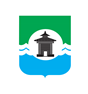 Российская ФедерацияИркутская областьМуниципальное образование «Братский район»Контрольно-счетный органул. Комсомольская, д. 28 «а», г. Братск, Иркутская область, тел./факс 8(3953) 411126ЗАКЛЮЧЕНИЕ №48по результатам экспертно-аналитического мероприятия «Экспертиза проекта решения Думы Наратайского сельского поселения «О бюджете Наратайского сельского поселения на 2023 год и на плановый период 2024 и 2025 годов»г. Братск							               	                        30.11.2022Настоящее заключение подготовлено Контрольно-счетным органом муниципального образования «Братский район» (далее – КСО Братского района) по результатам экспертно-аналитического мероприятия «Экспертиза проекта решения Думы Наратайского сельского поселения «О бюджете Наратайского сельского поселения на 2023 год и на плановый период 2024 и 2025 годов» (далее – Экспертиза), проведенного на основании Соглашения от 29.01.2021 №20 «О передаче полномочий по осуществлению внешнего муниципального финансового контроля», п. 1.4 Плана деятельности КСО Братского района на 2022 год, утвержденного распоряжением председателя КСО Братского района от 29.12.2021 №10.Экспертиза проведена в рамках полномочий КСО Братского района, установленных:ст. 157 Бюджетного кодекса Российской Федерации (далее – БК РФ);ст. 9 Федерального закона от 07.02.2011 №6-ФЗ «Об общих принципах организации и деятельности контрольно-счетных органов субъектов Российской Федерации и муниципальных образований» (далее- Закон №6-ФЗ);ст. 8 Положения о КСО Братского района, утвержденного решением Думы Братского района 24.11.2021 года № 240;ст. 5 Положения о бюджетном процессе в Наратайском муниципальном образовании, утвержденного Решением Думы Наратайского сельского поселения от 06.12.2019 №85 (далее — Положение о бюджетном процессе).иными нормативными правовыми актамиПредмет экспертно-аналитического мероприятия: проект бюджета Наратайского сельского поселения на 2023 год и на плановый период 2024 и 2025 годов.Цель: определение соблюдения бюджетного и иного законодательства местной администрацией при разработке и принятии местного бюджета на очередной финансовый год и плановый период, анализ объективности планирования доходов и расходов бюджета.При подготовке заключения КСО Братского района учитывалась необходимость реализации положений документов, на основании которых составляется местный бюджет:Послание Президента Российской Федерации Федеральному Собранию Российской Федерации, определяющие бюджетную политику в Российской Федерации;Указ Президента РФ от 07.05.2018 №204 «О национальных целях и стратегических задачах развития Российской Федерации на период до 2024 года»;Указ Президента РФ от 21.07.2020 №474 «О национальных целях развития Российской Федерации на период до 2030 года»;Проект решения Думы Братского района «О бюджете муниципального образования «Братский район» на 2023 год и на плановый период 2024 и 2025 годов» (далее — Проект решения Думы Братского района);Прогноз социально-экономического развития Наратайского сельского поселения на 2023-2025 годы;Муниципальные программы (проекты муниципальных программ, а также изменения, внесенные в программы);Основные направления бюджетной и налоговой политики Наратайского муниципального образования на 2023 год и на плановый период 2024 и 2025 годов, в целях обеспечения сбалансированности и сохранения устойчивости бюджета поселения. ОБЩИЕ ПОЛОЖЕНИЯПроект решения Думы Наратайского сельского поселения «О бюджете Наратайского сельского поселения на 2023 год и на плановый период 2024 и 2025 годов» (далее — Проект бюджета) представлен администрацией Наратайского сельского поселения для проведения Экспертизы в КСО МО «Братский район» 15.11.2022 (вх. №106). Одновременно с Проектом бюджета были представлены следующие документы и материалы: пояснительная записка к Проекту бюджета; основные направления бюджетной и налоговой политики; прогноз социально-экономического развития Наратайского муниципального образования на 2023 год и на период до 2025 года; прогноз основных характеристик бюджета Наратайского сельского поселения на 2023 год и на плановый период 2024 и 2025 годов;верхний предел муниципального внутреннего долга на 1 января 2024 года 
и на 1 января 2025 и 2026 годов;оценка ожидаемого исполнения бюджета Наратайского сельского поселения 
в 2022 году;паспорта муниципальных программ (проекты изменений в указанные паспорта);методика и расчеты распределения межбюджетных трансфертов;реестр источников доходов бюджета Наратайского муниципального образования
на 2023 и плановый период 2024 и 2025 годов.В нарушение ст. 184.2 БК РФ отсутствуют предварительные итоги социально-экономического развития Наратайского сельского поселения за истекший период 2022 года и ожидаемые итоги социально-экономического развития на 2022 год;Проект бюджета согласно ст. 169 БК РФ составлен на основе прогноза социально-экономического развития в целях финансового обеспечения расходных обязательств 
и утверждается на трехлетний бюджетный цикл.Прогноз социально-экономического развития Наратайского муниципального образования на 2023 – 2025 годы (далее – Прогноз) одобрен Постановлением главы муниципального образования от 03.11.2022 №44, разработан на трехлетний период 
(п.1 ст.173 БК РФ) и представлен в виде приложения отдельных показателей развития сельского поселения к Постановлению. Как следует из пояснительной записки к Прогнозу, основной целью социально-экономического развития Наратайского сельского поселения является повышение качества жизни путём создания условий для увеличения продолжительности жизни людей, прироста населения за счёт повышения его благосостояния, уменьшения бедности (рост денежных доходов населения, сокращения доли населения с доходами ниже прожиточного минимума) на основе динамичного и устойчивого экономического роста.Цели и задачи прогноза на местном уровне ограничиваются, в основном, вопросами стабилизации и обеспечения устойчивого развития экономической базы, выполнения бюджетом поселения обязательств по содержанию объектов социальной сферы и муниципального хозяйства, решением наиболее острых первоочередных социальных вопросов и наказов, поступающих к главе поселения.На территории муниципального образования зарегистрировано 6 предприятий: лесозаготовительных – 3, торговых – 1 и прочих – 2. Значения основных показателей Прогноза, характеризующих качественные характеристики развития Наратайского сельского поселения, его социально – экономическое положение в 2023 – 2025годах представлены в Таблице №1			Таблица №1Из приведённых данных видно, что в бюджете поселения наблюдается следующая динамика:объем выручки от реализации продукции товаров (работ, услуг) в 2022 году составит на 10,2% больше к уровню 2021 года с последующим ростом в 2023 году на 5,8%, 
в плановом периоде 2024 и 2025 годов – на 3,8% и 3,4% соответственно;по прогнозным оценкам фонд оплаты труда в 2022 году составит 22,5 тыс. руб., означает, что реальные денежные доходы населения увеличились на 12,5% по сравнению 
с 2021 годом. В плановом периоде прогнозируются – на уровне 23,9 – 25,8 тыс. руб.среднесписочная численность работающего населения на конец 2022 года и в последующие года ожидается на уровне 55 чел. Официально зарегистрированных безработных в 2022 году 10 человек. Предметом рассмотрения Проекта бюджета Наратайского сельского поселения 
на 2023 год и на плановый период 2024 и 2025 годов являются основные характеристики бюджета поселения, которым относятся:прогнозируемый в очередном финансовом году и плановом периоде общий объем доходов;общий объем расходов в очередном году и плановом периоде, в том числе условно утвержденные расходы;размер дефицита бюджета поселения.          Динамика показателей основных характеристики Проекта бюджета сельского поселения представлена в Таблице №2.                            Таблица № 2, тыс. руб.Прогнозируемый общий объем доходов бюджета поселения на 2023 год на 5% ниже оценки исполнения 2022 года (налоговые и неналоговые доходы сокращены на 0,1%, безвозмездные поступления - на 5,2%). В сравнении с предшествующим годом прогнозируется снижение объема доходов бюджета поселения в плановом периоде 
2024 года на 15,1% и увеличение в плановом периоде 2025 года на 1,5%.Общий объем расходов бюджета поселения на 2023 год составит 94,2% от оценки ожидаемого исполнения расходов 2022 года. В сравнении с предшествующим годом в плановом периоде 2024 года планируется снижение общего объема расходов на 15,1% 
и 2025 года – снижение на 1,1%.Согласно ожидаемому исполнению бюджета за 2022 год дефицит бюджета составит 171,2 тыс. руб. Исходя из запланированных доходов и расходов бюджета, размер дефицита бюджета поселения на 2023 год составит 23,0 тыс. руб., на плановый период 2024 года – 
25,0 тыс. руб. и 2025 года – 26,0 тыс. руб. Размер дефицита бюджета (3,7% ежегодно), предусмотренный Проектом бюджета, к годовому объему доходов бюджета сельского поселения без учета утвержденного объема безвозмездных поступлений и (или) поступлений налоговых доходов по дополнительным нормативам отчислений соответствует ограничениям, установленным п.3 ст.92.1 БК  РФ (не более 5,0%).На плановый период объемы условно утверждаемых расходов бюджета Наратайского сельского поселения:определены в сумме по годам: на 2024 год – 330,0 тыс. руб.,  на 2025 год – 
667,0 тыс. руб., что соответствует п. 3 статьи 184.1 БК РФ – на первый год планового периода в объеме не менее 2,5% общего объема расходов бюджета, без учета расходов бюджета предусмотренных за счет межбюджетных трансфертов из других бюджетов бюджетной системы Российской Федерации и на второй год планового периода в объеме 
не менее 5%.не распределены по разделам, подразделам, целевым статьям (муниципальным программам и непрограммным направлениям деятельности), группам (группам и подгруппам) видов расходов бюджета (п. 5 ст. 184.1 БК РФ).Кроме того, Проектом бюджета на 2023 год и на плановый период 2024 и 2025 годов утверждается:прогнозируемые доходы бюджетов поселения по классификации доходов бюджетов Российской Федерации (приложения 1, 2 к Проекту бюджета)распределение бюджетных ассигнований по разделам и подразделам классификации расходов бюджетов (приложения 3, 4 к Проекту бюджета);распределение бюджетных ассигнований по целевым статьям (муниципальным программ и непрограммным направлениям деятельности), группам видов расходов, разделам, подразделам классификации расходов бюджетов (приложения 5, 6 к Проекту бюджета); ведомственная структура расходов бюджета поселения (приложения 7, 8 к Проекту бюджета);общий объем бюджетных ассигнований, направляемых на исполнение публичных нормативных обязательств в сумме 0,0 тыс. руб. ежегодно (п. 5 текстовой части Проекта бюджета);объем межбюджетных трансфертов, получаемых из областного бюджета и из бюджета Братского района (п.п.1, 2 текстовой части Проекта бюджета):на 2023 год из областного бюджета – 507,0 тыс. руб., из бюджета Братского района – 15 664,1 тыс. руб. на 2024 год из областного бюджета – 516,8 тыс. руб., из бюджета Братского района – 13 063,4 тыс. руб. на 2025 год из областного бюджета – 524,8 тыс. руб., из бюджета Братского района – 12 863,1 тыс. руб.; объем межбюджетных трансфертов на осуществление части полномочий по решению вопросов местного значения, предоставляемых из бюджета поселения бюджету муниципального образования «Братский район», в сумме 527,7 тыс. руб. ежегодно (п. 9 текстовой части Проекта бюджета);верхний предел муниципального долга в соответствии с п. 2 ст.107 БК РФ (п. 14 текстовой части Проекта бюджета) по состоянию:на 1 января 2024 года в размере 23,0 тыс. руб., в том числе верхний предел по муниципальным гарантиям – 0,0 тыс. руб.на 1 января 2025 года в размере 48,0 тыс. руб., в том числе верхний предел по муниципальным гарантиям – 0,0 тыс. руб.на 1 января 2026 года в размере 74,0 тыс. руб., в том числе верхний предел по муниципальным гарантиям – 0,0 тыс. руб., и находится в допустимых пределах, определенных п. 3 ст. 107 БК РФ.программа муниципальных внутренних заимствований (приложение 9 к Проекту бюджета). В соответствии со ст. 110.1 БК РФ определены объемы привлечения средств в бюджет (в 2023 году – 26,5 тыс. руб.; в 2024 году – 28,8 тыс. руб.; в 2025 году – 
29,9 тыс. руб.) и предельные сроки погашения долговых обязательств (до 3-х лет), возникающих при осуществлении внутренних заимствований в соответствующем финансовом году, а также объемы погашения долговых обязательств (в 2023 году – 
минус 3,5 тыс. руб.; в 2024 году – минус 3,8 тыс. руб.; в 2025 году – минус 3,9 тыс. руб.) 
по видам соответствующих долговых обязательств;источники внутреннего финансирования дефицита бюджета (приложения 10, 11 
к Проекту бюджета).В Проекте бюджета в соответствии со ст.81 БК РФ планируются средства на создание резервного фонда администрации поселения в размере 4,0 тыс. руб. ежегодно (п. 7 текстовой части Проекта бюджета).    Согласно п. 5 ст.179.4 БК РФ утвержден объем бюджетных ассигнований муниципального дорожного фонда: на 2023 год в сумме 418,5 тыс. руб., на 2024 год – 
465,3 тыс. руб., на 2025 – 491,5 тыс. руб. (п. 8 текстовой части Проекта бюджета).Предлагаемые к утверждению Проектом бюджета показатели доходов и расходов
на 2023 и плановый период 2024 и 2025 годов не нарушают принцип сбалансированности бюджета, отраженный в ст. 33 БК РФ.В применение п.2 ст.187 БК РФ, п. 11.3 Положения о бюджетном процессе в Наратайском муниципальном образовании решение о бюджете вступает в силу со дня его официального опубликования, но не ранее 1 января 2023 года.ДОХОДЫ БЮДЖЕТАПрогноз поступления доходов в бюджет поселения на 2023 и плановый период 
2024 и 2025 годов сформирован с учетом положений БК РФ, законопроекта Иркутской области «Об областном бюджете на 2023 год и на плановый период 2025 и 2025 годов» (далее – Законопроект «Об областном бюджете»), Закона Иркутской области от 22.10.2013 №74-ОЗ «О межбюджетных трансфертах и нормативах отчислений доходов в местные бюджеты» (в части нормативов отчислений налогов в местные бюджеты) (далее – 
Закон №74-ОЗ), Проекта решения Думы Братского района.Динамика прогнозируемой доходной части бюджета Наратайского сельского поселения в разрезе видов доходов представлена в Таблице №3.  Таблица № 3, тыс. руб.По сравнению с ожидаемой оценкой исполнения бюджета сельского поселения за 2022 год предлагаемый к утверждению общий объем доходов бюджета на 2023 год снизится 
на 879,9 тыс. руб. или на 5%. При этом прогнозируется увеличение налоговых доходов 
на 13,4 тыс. руб. или на 2,2% и снижение неналоговых доходов на 14,0 тыс. руб. 
или на 58,3%.На 2024 год в сравнении с прогнозируемым объемом доходной части бюджета планируется понижение объема доходов на 15,1% к плановому периоду 2023 года и 
на 2025 год – на 1,1% к прогнозируемым поступлениям 2024 года.Налоговые и неналоговые доходы по прогнозу на 2024 год составят 679,6 тыс. руб., что на 8,5% выше ожидаемого поступления 2023 года, на 2025 год – 713,3 тыс. руб., что 
на 4,9% больше прогноза на 2024 год. Объем безвозмездных поступлений в части дотаций, субвенций и иных межбюджетных трансфертов, предлагаемый к утверждению Проектом бюджета соответствует данным Законопроекта «Об областном бюджете» и Проекту решения Думы: на 2023 год в сумме 16 171,1 тыс. руб., на плановый период 2024 и 2025 годов – 
13 580,2 тыс. руб. и 13 387,9 тыс. руб. соответственно. Налоговые доходы бюджета поселения, формируются за счет доходов от местных налогов, федеральных налогов и сборов, в том числе налогов, предусмотренных специальными налоговыми режимами, и (или) региональных налогов по нормативам отчислений, установленными ст. 61.5 БК РФ, Законами Иркутской области.Общий объем налоговых доходов сельского поселения запланирован на 2023 год
 в сумме 616,1 тыс. руб., на плановый период 2024 и 2025 годов прогнозируется их рост по сравнению с предшествующим годом на 8,7% и 5,0% соответственно.Основными бюджетообразующими доходными источниками бюджета Наратайского сельского поселения в налоговых доходах являются: налог на доходы физических лиц 
(далее – НДФЛ), акцизы по подакцизным товарам (продукции), производимые на территории Российской Федерации (далее – Акцизы).	Согласно пояснительной записке к Проекту бюджета:Прогноз поступления НДФЛ в период бюджетного цикла 2023 – 2025 годов запланированы на основе ожидаемых поступлений 2022 года с учетом прогнозируемого темпа роста фонда заработной платы в соответствии с показателями прогноза социально – экономического развития МО «Братский район» на 2023 – 2025 годы:на 2023 год – 178,0 тыс. руб. Снижение к ожидаемому поступлению 2022 года – 
на 24,4 тыс. руб. или 12,1%;на плановый период 2024 года – 184,7 тыс. руб. Рост к 2023 году – на 6,7 тыс. руб. или на 3,8%;на плановый период 2025 года – 192,2 тыс. руб. Рост к 2024 году – на 7,5 тыс. руб. или на 4,1%.Дифференцированный норматив отчислений от Акцизов для каждого муниципального образования определяется в соответствии с методикой, утвержденной приложением 10 к Закону №74-ОЗ в зависимости от протяженности и видов покрытий автомобильных дорог общего пользования местного значения. Законопроектом 
«Об областном бюджете» установлен дифференцированный норматив отчислений в бюджет поселения в размере показателя 0,0050% (в 2022 году – 0,005%). Прогноз поступления доходов от уплаты Акцизов:на 2023 год – 418,5 тыс. руб. увеличение к ожидаемому поступлению 2022 года – на 29,4 тыс. руб. или на 7,6%;на плановый период 2024 года – 465,3 тыс. руб. Рост к 2023 году – на 
46,8 тыс. руб. или на 11,2%;на плановый период 2025 года – 491,5 тыс. руб. Рост к 2024 году – на 26,2 тыс. руб. или на 5,6%.Прогноз поступления налога на имущество физических лиц сформирован с учетом ожидаемого исполнения за 2022 год и информации налоговых органов Иркутской области на весь трехлетний плановый период в размере 0,6 тыс. руб.Прогноз поступления земельного налога в границах сельского поселения сформирован с учетом ожидаемых поступлений 2022 года и с учетом информации налоговых органов Иркутской области: на 2023 год – 12,0 тыс. руб., рост на 8,0 тыс. руб. или 300% к ожидаемому поступлению 2022 года;на плановый период 2024 и 2025 годы план поступления налога стабилен к прогнозу 2023 года и составляет 15,0 тыс. руб.Прогноз поступления доходов по государственной пошлине составлен по данным главного администратора доходов – администрации Наратайского сельского поселения:на 2023 год – 7,0 тыс. руб., рост к ожидаемой оценки 2022 года на 0,4 тыс. руб. или на 6,1%;на плановый период 2024 и 2025 годы план поступления доходов стабилен к прогнозу 2023 года и составляет 7,0 тыс. руб. Неналоговые доходы на 2023-2025 годы сформированы по прогнозам главного администратора доходов – администрации Наратайского сельского поселения за счет доходов от оказания платных услуг (работ) МКУК «Наратайский КДЦ Братского района».Динамикой изменения объема неналоговых доходов в 2023 году прогнозируется снижение темпа роста поступлений относительно ожидаемой оценки за 2022 год на 50% (10,0 тыс. руб.), т.к. не запланированы доходы от компенсации затрат государства и прочие неналоговые доходы. Прогнозный план доходов от оказания платных услуг (работ) предлагается к утверждению на плановый период 2024 и 2025 годов без изменений к прогнозу 2023 года (10,0 тыс. руб.)Безвозмездные поступления на 2023 год планируются в сумме 16 171,1 тыс. руб., на плановый период 2024 года – 13 580,2 тыс. руб. и 2025 года – 13 387,9 тыс. руб. Основную долю в безвозмездных поступлениях занимают дотации.Запланированный на 2023 год объем безвозмездных поступлений меньше на 
879,3 тыс. руб. или на 5,2% по отношению к оценке данных поступлений 2022 года, при этом прогноз: дотаций бюджетам субъектов Российской Федерации и муниципальных образований в размере 15 170,6 тыс. руб., что меньше ожидаемого исполнения текущего года на 190,6 тыс. руб. или на 1,2%;субсидий бюджетам бюджетной системы Российской Федерации в размере 
300,0 тыс. руб., т.е. снижение на 433,7 тыс. руб. (59,1%) от ожидаемой оценки 2022 года;субвенций бюджетам субъектов Российской Федерации и муниципальных образований в размере 207,0 тыс. руб. (на 26,2 тыс. руб. или на 14,5% больше ожидаемого поступления 2022 года); иных межбюджетных трансфертов в размере 493,5 тыс. руб. или на 281,2 тыс. руб. (36,3%) меньше значения ожидаемой оценки 2022 года.Динамика безвозмездных поступлений по годам, тыс. руб.Динамикой изменения безвозмездных поступлений прогнозируется от года к году
на ближайший трехлетний период уменьшение общего объема поступлений.РАСХОДЫ БЮДЖЕТА	Бюджетная политика Наратайского муниципального образования в части расходов направлена на сохранение преемственности целей и задач предыдущего планового периода и базируется на принципе обеспечения сбалансированности и сохранение устойчивости бюджета поселения.Ожидаемый общий объем исполнения расходной части бюджета 2022 года составляет 17 848,3 тыс. руб. Проектом бюджета предлагается утвердить объем расходов бюджета поселения на 2023 год в размере 16 820,2 тыс. руб., на 2024 год (без учета условно утвержденных расходов) – 13 954,8 тыс. руб., на 2025 год (без учета условно утвержденных расходов) – 13 460,2 тыс. руб. Согласно пояснительной записки к Проекту бюджета недостаток бюджетных средств, исходя из прогнозной оценки доходов и расходов бюджета, на 2023 год составит 
68,1 тыс. руб. или реальный дефицит бюджета от доходов без учета безвозмездных поступлений – 10,9%, на 2024 год – 2 627,2 тыс. руб. или 386,7%, на 2025 год – 
2 785,0 тыс. руб. или 390,4%.Характеристика распределенных расходов бюджета Наратайского сельского поселения в разрезе функциональной классификации расходов на 2023-2025 годы
и сравнительный анализ представлены в таблице №4.  Таблица № 4, тыс. руб.Исходя из данных таблицы, расходы на 2023 год по отношению к оценке исполнения 2022 года планируется сократить на 1 028,1 тыс. руб. (5,8%). Так же прогнозируется сократить в 2024 году – на 2 865,4 тыс. руб. (17,0%) по отношению к 2023 году и в 2025 году – на 494,6 тыс. руб. (3,5%) по отношению к 2024 году.За счет средств бюджетов других уровней, имеющих целевую направленность, на 2023 год предусмотрены расходы в сумме 1 000,5 тыс. руб., в 2024 году – 1 091,2 тыс. руб., 
в 2025 году – 791,2 тыс. руб. В структуре распределенных расходов бюджета сельского поселения наибольший объем расходов сосредоточен на разделе 0100 «Общегосударственные вопросы»: удельный вес в 2023 году – 42,7% от общего объема планируемых расходов, в плановом 2024 году – 46,0%, в 2025 году  – 47,9%.Ожидаемое исполнение бюджета по расходам по разделу 0100 «Общегосударственные вопросы» на 2022 год составляет 6 521,0 тыс. руб. Запланированы расходы: на 2023 год - в сумме 7 187,4 тыс. руб., с увеличением на 666,4 тыс. руб. или 
на 10,2% к показателю 2022 года; на 2024 год (без учета условно утвержденных расходов) – 6 416,9 тыс. руб. со снижением на 770,5 тыс. руб. или на 10,7% к показателю 2023 года; 
на 2025 год (без учета условно утвержденных расходов) – 6 447,2 тыс. руб. с увеличением 
на 30,3 тыс. руб. или на 0,5% к показателю 2024 года.В общем объеме расходов (без учета условно утвержденных) по данному разделу основную долю в трехлетнем бюджетном цикле занимают расходы, связанные с функционированием исполнительного органа муниципального образования – местной администрации (подраздел 0104 «Функционирование Правительства РФ, высших исполнительных органов государственной власти субъектов РФ, местных администраций»), в том числе на оплату труда с начислениями на нее, социальные выплаты, осуществление закупок товаров, услуг для муниципальных нужд, уплату налогов, сборов и иных платежей: 2023 год в размере 5 791,0 тыс. руб.,  2024 год – 5 022,1 тыс. руб. и 2025 год – 
5 052,4 тыс. руб.В социально-культурную сферу планируется направить 30,9% (5 196,9 тыс. руб.) бюджетных назначений 2023 года, 2024 года (без учета условно утвержденных расходов) – 25,5% (3 558,5 тыс. руб.), 2025 года (без учета условно утвержденных расходов) – 24,3% (3 268,3 тыс. руб.) Расходы иных направлений (в сфере национальной обороны, национальной безопасности и правоохранительной деятельности, жилищно-коммунального хозяйства, национальной экономики, обслуживание муниципального долга) прогнозируются: в 2023 году в сумме 4 435,9 тыс. руб. (26,4%), в 2024 году – 3 979,4 тыс. руб. (28,5%), 
в 2025 году – 3 744,7 тыс. руб. (27,8%).Одним из направлений бюджетной политики на 2023 год и на плановый период 2024 и 2025 годов по оптимизации расходов, повышению эффективности планирования и использования средств бюджета поселения является исполнение расходов бюджета поселения в рамках муниципальных программ (далее – МП, муниципальные программы) Наратайского муниципального образования с привязкой ресурсного обеспечения к целевым показателям, характеризующим достижение цели и решение задач муниципальной программы.В соответствии с п.1, п. 2 ст. 179 БК РФ Постановлениями главы Наратайского муниципального образования утверждены муниципальные программы и объемы бюджетных ассигнований на финансовое обеспечение реализации МП по соответствующей каждой программе целевой статье расходов бюджета.В составе документов к проекту бюджета представлены паспорта пяти муниципальных программ, а также проекты изменений в них.Следует отметить, что наименования муниципальных программ содержат разночтения в Проекте бюджета, в Проектах постановлений о внесении изменений в МП, 
в паспортах МП.Проект бюджета сформирован в программной структуре расходов на основе пяти муниципальных программ. Доля расходов, сформированных в рамках муниципальных программ, составит в 2023 году – 97,5%, в 2024 году – 96,9%, в 2024 году – 96,7%.Информация о бюджетных ассигнованиях бюджета поселения на 2023-2025 годы, указанных в проекте, в разрезе муниципальных программ и непрограммных расходах представлена в таблице №5.Таблица №5, тыс. руб.Общий объем расходов, распределенных по муниципальным программам и непрограммным направлениям деятельности, составил на 2023 год 16 820,2 тыс. руб., на 2024 год – 13 954,8 тыс. руб., на 2025 год – 13 460,2 тыс. руб. В общем объеме расходов бюджета, распределенных по муниципальным программам, ежегодно наибольший удельный вес занимают расходы на реализацию следующих МП: «Муниципальные финансы муниципального образования», «Культура», «Пожарная безопасность, предупреждение и ликвидация чрезвычайных ситуаций в сельских поселениях». Ассигнования дорожного фонда, предусмотренные в МП «Развитие дорожного хозяйства в муниципальном образовании» на 2022-2027 соответствуют  прогнозируемому объему доходов бюджета муниципального образования от акцизов на автомобильный бензин, прямогонный бензин, дизельное топливо, моторные масла для дизельных и (или) карбюраторных (инжекторных) двигателей, производимые на территории Российской Федерации, подлежащих зачислению в местный бюджет.Финансовое обеспечение МП осуществляется за счет средств бюджета сельского поселения, а также привлекаемых для выполнения программ средств областного и районного бюджетов. Однако, проекты изменений в паспорта МП не содержат информацию об объемах ресурсного обеспечения в разрезе бюджетов.Отклонений общих объемов ресурсного обеспечения на муниципальные программы, предусмотренные их паспортами от бюджетных ассигнований, предусмотренных на муниципальные программы Проектом бюджета не установлено.Согласно пояснительной записке к Проекту бюджета на реализацию непрограммных расходов предусмотрены бюджетные ассигнования в сумме на 2023 год 422,4 тыс. руб., на 2024 год – 432,2 тыс. руб., на 2025 год – 440,2 тыс. руб. В составе непрограммных расходов предусмотрены следующие бюджетные ассигнования:Функционирование контрольно-счетного органа муниципального образования в размере 34,4 тыс. руб. ежегодно.Резервный фонд администрации Наратайского муниципального образования сформирован в размере по 4,0 тыс. руб. ежегодно.Осуществление первичного воинского учета на территориях, где отсутствуют военные комиссариаты в сумме на 2023 год 206,3 тыс. руб., на 2024 год – 216,1 тыс. руб., на 2025 год – 224,1 тыс. руб.Осуществление областного государственного полномочия по определению перечня должностных лиц органов местного самоуправления, уполномоченных составлять протоколы об административных правонарушениях в размере 0,7 тыс. рублей ежегодно.Выполнение других общегосударственных вопросов (членские взносы) запланировано в размере по 3,7 тыс. руб. ежегодно.ИСТОЧНИКИ ФИНАНСИРОВАНИЯ ДЕФИЦИТА БЮДЖЕТА	 На 2023 год и плановый период до 2025 года предусмотрены следующие источники финансирования дефицита бюджета:Кредиты кредитных организаций в валюте Российской Федерации: в 2023 году – 23,0 тыс. руб., в 2024 году – 25,0 тыс. руб., в 2025 году – 26,0 тыс. руб., в том числе:привлечение кредитов кредитных организаций в валюте Российской Федерации запланировано на 2023-2025 годы в объемах 26,5 тыс. руб., 28,8 тыс. руб. и 29,9 тыс. руб. соответственно;погашение кредитов, предоставленных кредитными организациями в валюте Российской Федерации составит в 2023 году – минус 3,5 тыс. руб., в 2024 году – минус 
3,8 тыс. руб., в 2025 году – минус 3,9 тыс. руб.Бюджетные кредиты от других бюджетов бюджетной системы Российской Федерации на 2023-2025 годы не предусмотрены.Изменение остатков средств на счетах по учету средств бюджетов 0,0 тыс. руб. ежегодно:увеличение остатков средств бюджетов: в 2023 году – минус 16 823,7 тыс. руб., 
в 2024 году – минус 14 288,6 тыс. руб., в 2025 году – минус 14 131,1 тыс. руб.уменьшение остатков средств бюджетов: в 2023 году – 16 823,7 тыс. руб., 
в 2024 году – 14 288,6 тыс. руб., в 2025 году – 14 131,1 тыс. руб.ВЫВОДЫ И ПРЕДЛОЖЕНИЯПроект бюджета представлен администрацией Наратайского сельского поселения для проведения Экспертизы в КСО МО «Братский район» 15.11.2022 (вх. №106).Перечень и содержание документов, представленных одновременно с Проектом бюджета, по своему составу и содержанию не соответствуют требованиям ст. 184.2 БК РФ. Отсутствуют предварительные итоги социально-экономического развития за истекший период 2022 года и ожидаемые итоги социально-экономического развития на 2022 год. В соответствии с требованиями п.4 ст.169 БК РФ Проект бюджета составлен на три года: очередной финансовый год (2023 год) и плановый период (2024 и 2025 годы).В Проекте бюджета соблюдены требования и ограничения, установленные БК РФ: по размеру дефицита местного бюджета (п.3 ст.92.1 БК РФ);  по сбалансированности бюджета (ст. 33 БК РФ);по определению верхнего предела муниципального внутреннего долга по состоянию на 1 января года, следующего за очередным финансовым годом и каждым годом планового периода (п.2 ст.107 БК РФ); по   объему   бюджетных   ассигнований   Дорожного фонда (п.5 ст. 179.4 БК РФ); по общему объему условно утверждаемых расходов (п.3 ст. 184.1);по перечню муниципальных внутренних заимствований (ст. 110.1 БК РФ); по созданию резервного фонда (ст.81 БК РФ).Проект бюджета составлен на основе одобренного Постановлением главы муниципального образования Прогноза социально-экономического развития Наратайского муниципального образования на 2023 – 2025 годы, что соответствует ст. 169 БК РФ. Основные характеристики Проекта бюджета, к которым в соответствии со ст. 184.1 БК РФ относятся: общий объем доходов, общий объем расходов, дефицит бюджета, прогнозируются:на 2023 финансовый год: по доходам – в сумме 16 797,2 тыс. руб., в том числе: налоговые и неналоговые доходы определены в сумме 626,1 тыс. руб., безвозмездные поступления – 
16 171,1 тыс. руб.; по расходам – в сумме 16 820,2 тыс. руб.;по дефициту – в сумме 23,0 тыс. руб.;на 2024 финансовый год: по доходам – в сумме 14 259,8 тыс. руб., в том числе: налоговые и неналоговые доходы определены в сумме 679,6 тыс. руб., безвозмездные поступления – 
13 580,2 тыс. руб.; по расходам – в сумме 14 284,8 тыс. руб.;по дефициту – в сумме 25,0 тыс. руб.;на 2025 финансовый год:по доходам – в сумме 14 101,2 тыс. руб., в том числе: налоговые и неналоговые доходы определены в сумме 713,3 тыс. руб., безвозмездные поступления – 
13 387,9 тыс. руб.; по расходам – в сумме 14 127,2 тыс. руб.;по дефициту – в сумме 261,0 тыс. руб.При анализе составляющих показателей доходов сельского поселения, увеличение от налоговых доходов на 2023 год и плановый период 2024 и 2025 годов прогнозируются в основном за счет планируемого роста поступлений по одним из бюджетообразующих доходных источников – налога на доходы физических лиц, доходов от уплаты акцизов на нефтепродукты.Доля расходов, сформированных в рамках муниципальных программ, составит в 2023 году – 97,5% от общего объема расходов, в 2024 году – 96,9%, в 2025 году – 96,7%.Согласно п. 1 ст. 179 БК РФ муниципальные программы утверждены Постановлениями главы Наратайского муниципального образования. В составе документов к проекту бюджета представлены паспорта 5 муниципальных программ, а также проекты изменений в указанные паспорта. Наименования муниципальных программ содержат разночтения в Проекте бюджета, в Проектах постановлений о внесении изменений в МП, в паспортах МП. Следует привести в соответствие наименования муниципальных программ, в выше указанных документах.Согласно п. 2 ст. 179 БК РФ объем бюджетных ассигнований на финансовое обеспечение муниципальных программ утверждается решением о бюджете по соответствующей каждой целевой статье расходов бюджета.В проекты изменений в паспорта муниципальных программ необходимо соответствующую внести информацию об объемах ресурсного обеспечения в разрезе бюджетов.КСО Братского района обращает внимание, что в Положении о бюджетном процессе 
в Наратайском муниципальном образовании не отражен порядок подготовки к рассмотрению проекта решения о бюджете. Необходимо разработать указанный порядок и внести изменения в Положение о бюджетном процессе.В целом показатели проекта решения Думы Наратайского сельского поселения 
«О бюджете Наратайского сельского поселения на 2023 год и на плановый период 2024 
и 2025 годов» соответствуют нормам и положениям бюджетного законодательства Российской Федерации и после устранения замечаний может быть рекомендован 
к рассмотрению и принятию Думой Наратайского сельского поселения.Инспектор                                                                                                                   М.В. СтупаковаНаименование показателяЕд. изм.2020г. факт2021г. факт2022г. оценкаПрогноз наПрогноз наПрогноз наНаименование показателяЕд. изм.2020г. факт2021г. факт2022г. оценка2023г.2024г.2025г.Выручка от реализации продукции товаров (работ, услуг)тыс. руб.19,920,9823,1224,4625,3926,26Среднесписочная численность работающихчел.53,75455555555Фонд оплаты трудатыс. руб.18,1320,022,523,924,825,8НаименованиеОценка ожидаемого исполнения 2022 года2023 год2023 год2024 год2024 год2025 год2025 годНаименованиеОценка ожидаемого исполнения 2022 года2023 год2023 год2024 год2024 год2025 год2025 годНаименованиеОценка ожидаемого исполнения 2022 годапроект% 
к оценке исполнения 2022гпроект% к проекту на 2023гпроект% к проекту на 2024гДоходы бюджета всего:17 677,116 797,295,014 259,884,914 101,2101,5Из них:Налоговые и неналоговые доходы626,7626,199,9679,6108,5713,3105,0Безвозмездные поступления17 050,416 171,194,813 580,284,013 387,998,6Расходы:17 848,316 820,294,214 284,884,914 127,298,9в том числе условно утвержденные330,0-667,0-Дефицит (-), профицит (+)-171,2-23,0-25,0-26,0Показатель2022г., оценка2023г., прогноз(+, -), тыс. руб.Темп роста, %2024г., прогнозТемп роста, %2025г., прогнозТемп роста, %Налоговые доходы:602,7616,113,4102,2669,6108,7703,3105,0Налог на доходы физических лиц202,4178,0-24,487,9184,7103,8192,2104,1Акцизы по подакцизным товарам (продукции), производимые на территории РФ389,1418,529,4107,6465,3111,2491,5105,6Налог на имущество, в том числе:4,612,68,0273,912,6100,012,6100,0- на имущество физических лиц0,60,60,0100,00,6100,00,6100,0-  земельный налог4,012,08,0300,012,0100,012,0100,0Государственная пошлина6,67,00,4106,17,0100,07,0100,0Неналоговые доходы:24,010,0-14,041,710,0100,010,0100,0Доходы от оказания платных услуг работ20,010,0-10,050,010,0100,010,0100,0Доходы от компенсации затрат государства4,00,0-4,00,00,00,00,00,0Безвозмездные поступления: 17 050,416 171,1-879,394,813 580,284,013 387,998,6Дотации бюджетам субъектов Российской Федерации и муниципальных образований15 361,215 170,6-190,698,812 489,082,312 596,7100,9Субсидии бюджетам бюджетной системы Российской Федерации733,7300,0-433,740,9300,0100,0300,0100,0Субвенции бюджетам бюджетной системы Российской Федерации180,8207,026,2114,5216,8104,7224,8103,7Иные межбюджетные трансферты774,7493,5-281,263,7574,4116,4266,446,4Итого доходов:17 677,116 797,2-879,995,014 259,884,914 101,298,9Наименование2022г. оценкаПрогнозПрогнозПрогнозОтклонение, %Отклонение, %Отклонение, %Наименование2022г. оценка2023г.2024г.2025г.2023/20222024/20232025/2024Общегосударственные вопросы6 521,07 187,46 416,96 447,2110,289,3100,5Национальная оборона180,1206,3216,1224,1114,5104,8103,7Национальная безопасность и правоохранительная деятельность 2 282,32 404,02 214,02 206,1105,392,199,6Национальная экономика516,5418,5465,3491,581,0111,2105,6Жилищно-коммунальное хозяйство2 079,01 406,11 083,0822,067,677,075,9Культура и кинематография6 098,15 019,93 381,53 091,382,367,491,4Социальная политика170,3177,0177,0177,0103,9100,0100,0Обслуживание государственного и муниципального долга1,01,01,01,0100,0100,0100,0Итого расходов 
(без учета условно утвержденных)17 848,316 820,213 954,813 460,294,283,096,5НаименованиеКЦСРПрогнозПрогнозПрогнозНаименованиеКЦСР2023г.2024г.2025г.МП «Муниципальные финансы муниципального образования» 70 0 00 000007 149,36 378,86 409,1МП «Развитие дорожного хозяйства в муниципальном образовании» 76 0 00 00000418,5465,3491,5МП «Развитие объектов коммунальной инфраструктуры»81 0 00 000001 406,11 083,0822,0МП «Культура» 86 0 00 000005 019,93 381,53 091,3МП «Пожарная безопасность, предупреждение и ликвидация чрезвычайных ситуаций в сельских поселениях» 92 0 00 000002 404,02 214,02 206,1Итого по муниципальным программам16 397,813 522,613 020,0Непрограммные расходы99 0 00 00000422,4432,2440,2ВСЕГО16 820,213 954,813 460,2